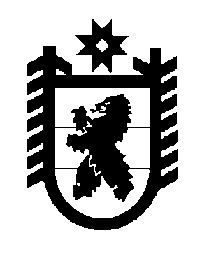 Российская Федерация Республика Карелия    ПРАВИТЕЛЬСТВО РЕСПУБЛИКИ КАРЕЛИЯПОСТАНОВЛЕНИЕот 26 марта 2014 года № 79-Пг. Петрозаводск О внесении изменений в постановление ПравительстваРеспублики Карелия от 13 сентября 2013 года № 282-ППравительство Республики Карелия п о с т а н о в л я е т:Внести в Перечень должностных лиц Министерства сельского, рыбного и охотничьего хозяйства Республики Карелия, осуществляющих федеральный государственный надзор в области охраны, воспроизводства и использования объектов животного мира и среды их обитания,  утвержденный постановлением Правительства Республики Карелия от                   13 сентября 2013 года № 282-П, следующие   изменения:в абзаце четвертом слова «охотничьего хозяйства» заменить словами «государственного мониторинга и использования охотничьих ресурсов»;в абзаце шестом слова «охотничьего хозяйства» заменить словами «государственного мониторинга и использования охотничьих ресурсов».            Глава Республики  Карелия                                                            А.П. Худилайнен